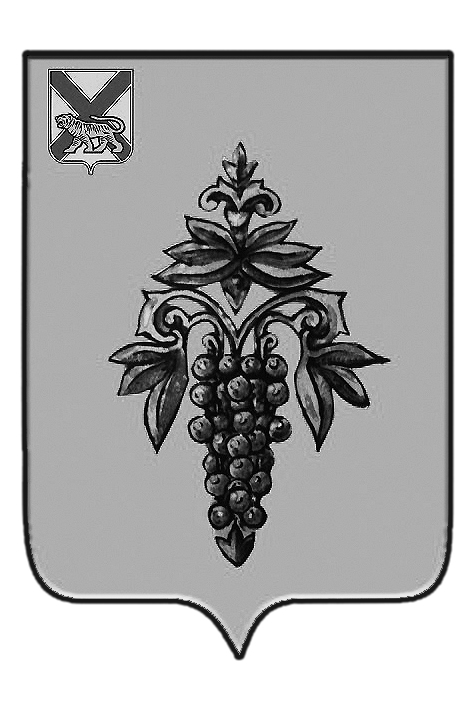 ДУМА ЧУГУЕВСКОГО МУНИЦИПАЛЬНОГО РАЙОНА Р  Е  Ш  Е  Н  И  ЕВ соответствии с Положением «О Почетном жителе Чугуевского муниципального района», Дума Чугуевского муниципального районаРЕШИЛА:	1. Принять решение «О присвоении звания «Почетный житель Чугуевского муниципального района».	2. Направить указанное решение главе Чугуевского муниципального района для подписания и опубликования.	3. Настоящее решение вступает в силу со дня его подписания.ДУМА ЧУГУЕВСКОГО МУНИЦИПАЛЬНОГО РАЙОНА Р  Е  Ш  Е  Н  И  Е                                             Принято Думой Чугуевского муниципального района                                                     « 18 » декабря 2017 годаСтатья 1.Присвоить звание «Почетный житель Чугуевского муниципального района»:Коваленко Владимиру Николаевичу, за особые заслуги перед Чугуевским муниципальным районом, общепризнанный вклад в экономическое развитие, социальное, научное и культурное развитие Чугуевского муниципального района.Статья 2.	Настоящее решение вступает в силу со дня его официального опубликования.От 18.12.2017г. № 288    О присвоении звания «Почетный житель Чугуевского муниципального района»О присвоении звания «Почетный житель Чугуевского муниципального района»Председатель ДумыЧугуевского муниципального района      П.И.ФедоренкоО присвоении звания «Почетный житель Чугуевского муниципального района»Глава Чугуевского муниципального района«20» декабря 2017 г.№ 288-нпа        Р.Ю. Деменев